JEDILNIK (4. 12. 2023 do 8. 12. 2023)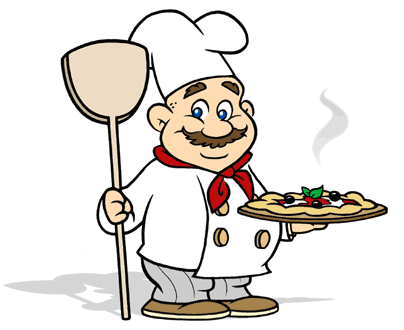 DOBER TEK!Pridržujemo si pravico do spremembe jedilnika. Otroci v vrtcu in otroci z dietami imajo prilagojen jedilnik.Otroci v vrtcu vsak dan dobijo sadno dopoldansko malico.V vrtcu in šoli delimo nesladkan čaj, vodo.Jedi, obarvana zeleno, vsebujejo živila lokalnega izvora.JEDILNIK (11. 12. 2023 do 15. 12. 2023)DOBER TEK!	Pridržujemo si pravico do spremembe jedilnika. Otroci v vrtcu in otroci z dietami imajo prilagojen jedilnik.Otroci v vrtcu vsak dan dobijo sadno dopoldansko malico.V vrtcu in šoli delimo nesladkan čaj, vodo.Jedi, obarvana zeleno, vsebujejo živila lokalnega izvora.JEDILNIK  (18. 12. 2023 do 22. 12. 2023)DOBER TEK!Pridržujemo si pravico do spremembe jedilnika. Otroci v vrtcu in otroci z dietami imajo prilagojen jedilnik.Otroci v vrtcu vsak dan dobijo sadno dopoldansko malico.V vrtcu in šoli delimo nesladkan čaj, vodo.Jedi, obarvana zeleno, vsebujejo živila lokalnega izvora.PONEDELJEK: 4. 12. 2023Malica: Pisan kruh, salama piščančja prsa, kisle kumarice, čajAlergeni: 1, 7, 10Kosilo: Zelenjavno mesna obara s puranjim mesom in žličniki, domače šolsko pecivoAlergeni: 1, 3, 7TOREK: 5. 12. 2023Malica: Mlečni močnik čokoladni posip, mandarinaAlergeni: 1, 7Kosilo: Porova juha, kruhova rezina, goveji zrezek po vrtnarsko, stročji fižol v solatiAlergeni: 1, 3, 7, 12SREDA: 6. 12. 2023Malica: Parkelj, mandarina, čokoladno mlekoAlergeni: 1, 7Kosilo: Brokoli juha, pire krompir, mesne kroglice v paradižnikovi omaki, zelena solataAlergeni: 1, 3, 7, 12ČETRTEK: 8. 12. 2023Malica: Graham kruh, pašteta Argeta, narezano korenje, čajAlergeni: 1, 7Kosilo: Grahova juha, riž, pečena svinjska ribica, bučke v omakiAlergeni: 1, 3, 7PETEK: 9. 12. 2023Malica: Kruh z bučnimi semeni, narezan sir, ajvar, čajAlergeni: 1, 7, 8Kosilo: Jota, marmorni kolač, mešan kruh, vodaAlergeni: 1, 3, 7PONEDELJEK: 11. 12. 2023Malica: Mlečni riž, banana Alergeni: 1, 7Kosilo: Goveja juha z zakuho, pečeni piščančji kosi, mlinci, zeljna solataAlergeni: 1, 3, 7, 12TOREK: 12. 12. 2023Malica: Ovsen kruh, mesno-zelenjavni namaz, čaj/mleko, jabolkoAlergeni: 1, 7Kosilo: Pšata fižol, rižev narastekAlergeni: 1, 3, 7SREDA: 13. 12. 2023Malica: Hot dog štručka, hrenovka, gorčica, čajAlergeni: 1, 7, 10Kosilo: Porova juha, zelenjavni narastek, pariški zrezek, mešana solataAlergeni: 1, 3, 7, 12ČETRTEK: 14. 12. 2023Malica: Črn kruh, sirni namaz s svežo rdečo papriko, bela kava iz BIO mleka, jabolkoAlergeni: 1, 7, 10Kosilo: Goveja juha z zakuho, hamburger s prilogamiAlergeni: 1, 3, 7PETEK: 15. 12. 2023 Malica: Rogljič, mešano sadje, zeliščni čajAlergeni: 1,3Kosilo: Segedin, bananin kruhAlergeni: 1, 3, 7PONEDELJEK: 18. 12. 2023Malica: Mlečni močnik, suhe mareliceAlergeni: 1, 7, 8, 12Kosilo: Kostna juha s kroglicami, špageti z bolonjsko omako, zeljna solata s fižolom, vodaAlergeni: 1, 3, 7, 12TOREK: 19. 12. 2023Malica: Polnozrnat kruh, kuhana šunka, narezan korenčekAlergeni: 1, 7, 8Kosilo: Enolončnica, domač pudingAlergeni: 1, 3,7SREDA: 20 12. 2023Malica: : Pisan kruh, kisla smetana, višnjev džem, čaj/mlekoAlergeni: 1, 3, 7Kosilo: Ajdova kaša, svinjski zrezek v omaki, zelena solata s koruzoAlergeni: 1, 3, 7, 12ČETRTEK: 21. 12. 2023Malica: Ržen kruh, domač šolski ribji namaz, narezana paprikaAlergeni: 1, 7, 4Kosilo: Juha prežganka, peresniki, puranji paprikaš, paradižnikova solata z rukoloAlergeni: 1, 3, 7, 12PETEK: 22. 12. 2023Malica: Orehov polžek, bela kavaAlergeni: 1, 7, 8Kosilo: Telečja obara z žličniki, domače šolsko pecivoAlergeni: 1, 3, 7